訊連科技第三屆U貼圖創作大賽
「小人物狂想曲」一、活動內容小人物有著大夢想，但每天忙得暈頭轉向，生活少了微笑和創意呢?
那就「畫」出你或身旁小人物的日常，勇敢變身大人物的夢想吧!訊連科技邀請您用貼圖說笑「畫」描繪你的精彩卡通人生!了解完整獎項>>二、活動時間貼圖投稿日期 : 2016年8月29日至2016年10月30日23時59分(GMT-8)評審初選時間: 2016年10月31日至11月6日入圍作品公佈+U使用者投票: 2016年11月7日至11月20日評審決選時間: 2016年11月21日至11月27日得獎名單公布: 2016年11月30日作品形式投稿作品須可辨識為同一系列創作，同一系列作品中最多3個角色為限。貼圖設計務必表情豐富明顯、易於平時對話使用。所有貼圖設計以嚴禁違背善良風俗為原則，且不可以照片參賽。進入Top 50之作品，不得再更換參選作品。凡獲得本競賽之金獎、銀獎、銅獎、佳作、國際特別獎及投票獎之作品須歸訊連科技所有。訊連科技有權編修運用於行動通訊App「U」、及任何宣傳、發表、出版、展覽、刊登報章雜誌或印製成冊等權利，且得不限地點、時間、次數、方式利用，將不另計酬。詳細投稿規則>>競賽對象校園組:中華民國地區高中職及大專院校再級學生(不限科系與國籍)社會組:中華民國地區滿18歲以上公民(高中職及大專院校在籍學生外)三、評選標準票選計分方式五、FAQ/常見問答集 我的作品曾在別的地方參賽，請問還可以投稿嗎？可以！歡迎把你最有把握的作品拿出來投稿吧 我的作品感覺不是很商業化，也可以投稿嗎？可以。我們看的是貼圖創作的潛力，歡迎勇敢投稿！ 一組貼圖16張，請問我可以有多個角色同時在一組貼圖裡嗎？一組貼圖最多只能同時有3個角色。也就是說，如果16張貼圖有16個角色，是不符合參賽作品規定的。請詳閱參賽「作品形式」說明六、注意事項投稿作品須為電腦繪製之圖檔，歡迎組隊合作參賽（一組至多三人）。請勿以手繪圖檔參賽。參賽者需依照指定格式進行投稿，作品格式不符，或報名資料不齊全，將視同放棄參賽資格。如有違反任何規定，將直接喪失參賽資格，不得異議。七、免費下載U通訊App              ios版                          Android版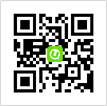 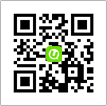 第一階段 初選評選項目佔比第一階段 初選角色個性與情緒表現(角色張力)40%第一階段 初選原創性(作品獨特性)20%第一階段 初選設計美感(視覺設計與配色)20%第一階段 初選角色發展性(擴大應用之潛力與發展性20%第二階段 決選評選項目佔比第二階段 決選開放票選（計分方式參考以下說明15%第二階段 決選角色個性與情緒表現（角色張力）30%第二階段 決選原創性（作品獨特性）20%第二階段 決選設計美感（視覺造型與配色）20%第二階段 決選應用延伸性（商業應用之潛力與發展性）15%網路投票排名得分Top 515分6 - 1012分11 - 1510分16 - 206分21 - 304分31 - 502分